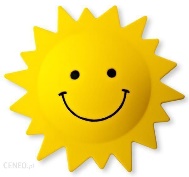 PLAN  PRACY DLA KL. I AS  - 06.04.20 r.                                                    Dzień dobry moi Drodzy!           Mam nadzieję, że miło spędziliście weekend i pamiętaliście o mojej piątkowej prośbie. 9. DZIEŃ PRACY (poniedziałek) Temat: Uczymy się pisać nową literkę g, G. Ćwiczymy czytanie. Zadania różne – dopełnianie do 20.Edukacja polonistyczna:             - Przypomnij  sobie jaką literkę poznaliśmy w tamtym tygodniu. Pamiętasz, poznaliśmy literkę G, g.              - I dzisiaj  właśnie będziemy ją utrwalać  w ćwiczeniach i zeszycie.Otwórz Ćwiczenia polonistyczne - str. 36- Przeczytaj  polecenia samodzielnie  i wykonaj je starannie.Otwórz Podręcznik polonistyczny- str. 39             - Obejrzyj  ilustrację i zastanów się, o czym mogły rozmawiać dziewczynki  ?             -  Przeczytaj samodzielnie lub z pomocą rodzica nowy tekst.            - Odpowiedz na pytania :              * Gdzie planowały wyjechać dziewczynki? A gdzie leży to miasto / w górach, czy nad morzem?               * Co postanowiły zabrać ze sobą?               * Co zabierze Igor ze sobą?               * Czego obawiał się chłopiec?              - Znajdź w tekście imiona dzieci z poznaną literką.Otwórz zeszyt do j. polskiego i poproś rodzica, aby pomógł Ci napisać datę przed literkami. Następnie napisz, tak jak zawsze całą linijkę - G, g, a kolejne 3 wyrazy i jedno zdanie spróbuj wymyślić samodzielnie lub zaglądnij do Ćw. kaligrafii.Na pewno napisaliście bardzo starannie!  BRAWO ! 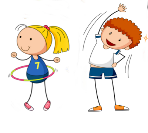  Czas na ruch: Ćwicz, śpiewając piosenkę dziecięcą Głowa ramiona kolana pięty BZYK.tv https://www.youtube.com/watch?v=30BVfTvlsrEEdukacja matematyczno- przyrodnicza: Otwórz Ćwiczenia matematyczne – str. 35 - Przeczytaj ćw.1, połącz strzałką każdy kwiatek z motylem, a dowiesz się, czego jest więcej…- Ćw. 2 postaraj się wykonać samodzielnie i poproś o sprawdzenie przez rodziców.  Pamiętaj o ćwiczeniach gimnastycznych proponowanych na ten tydzień przez p. trenera A. Zalewskiego: np. Skaczący królik :             • Stań ze stopami razem, utrzymując plecy prosto.             • Zegnij kolana i przyłóż obie ręce do głowy, wysuń palce do przodu jak uszy królika.             • Skacz ze złączonymi stopami w rytm muzyki, poruszając się do przodu, do tyłu i na boki. 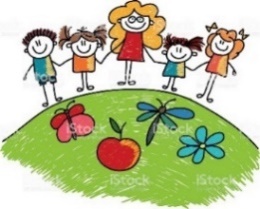              *Następnie, aby urozmaicić ćwiczenie, przeskakuj na jednej stopie.                                                                                       Pozdrawiam  wszystkich serdecznie i życzę owocnej pracy!                                                                         Wasz  wychowawca p. Margareta P.